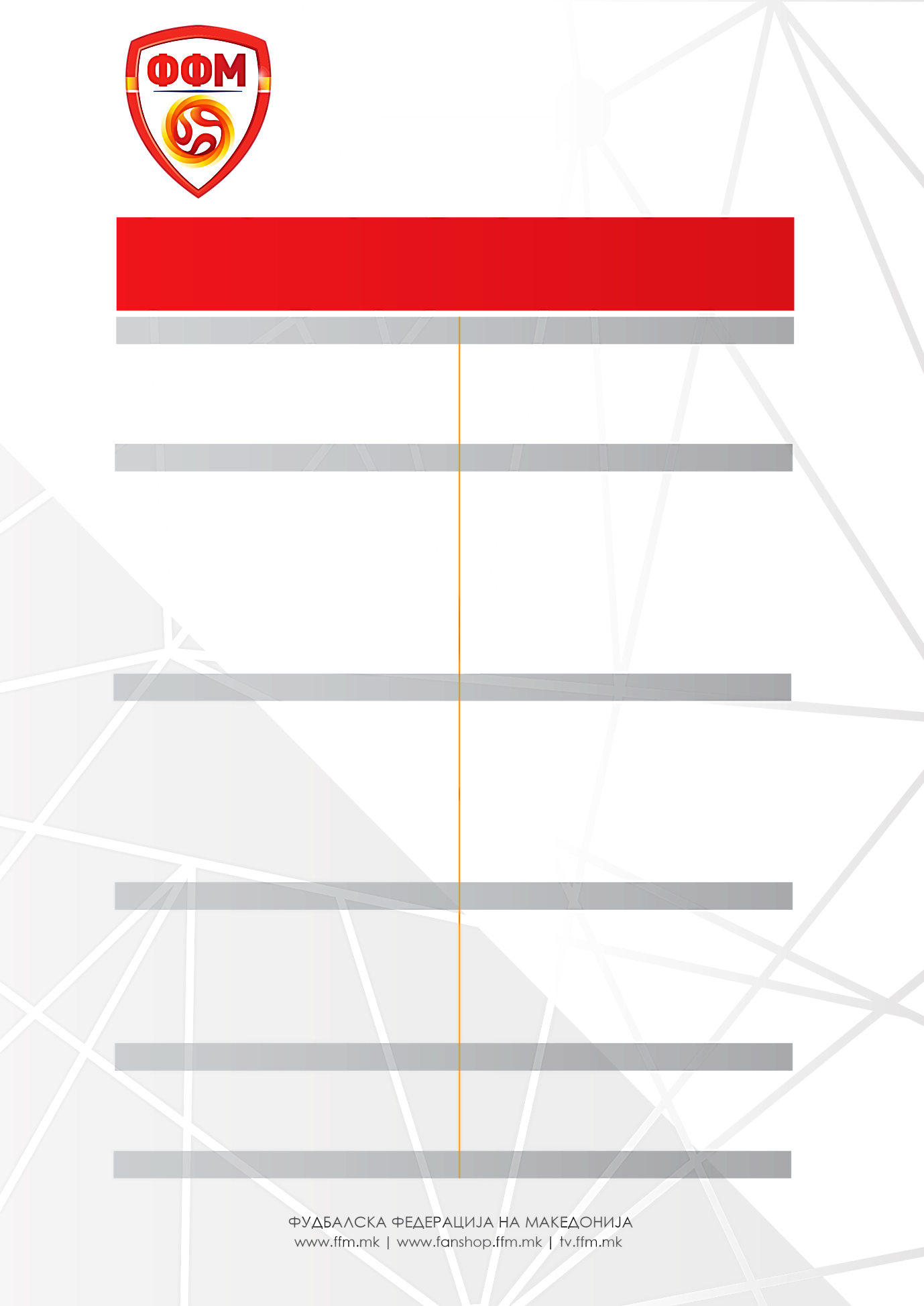 Понеделник	11.11.		12:00			Собир (изјави - селектор и фудбалер)		хотел „Гранд Плаза“Понеделник	11.11.		19:00			Тренинг					„Петар Милошевски“Вторник		12.11.		16:00			Тренинг	(изјави - 2 фудбалери)		„Петар Милошевски“Среда		13.11.		11:00			Тренинг	(изјави - 2 фудбалери)		„Петар Милошевски“Четврток		14.11.		11:00			Тренинг 	(изјави - 2 фудбалери)		„Петар Милошевски“Петок		15.11.		11:30			Лет Скопје - Виена				Аеродром СкопјеПеток		15.11		18:00			Прес - конференција (селектор и капитен) 	„Ернст Хапел“ ВиенаПеток		15.11.		18:30			Офиц. тренинг (отворен 15. мин.)		„Ернст Хапел“ ВиенаСабота		16.11.		20:45			АВСТРИЈА - МАКЕДОНИЈА			„Ернст Хапел“ ВиенаСабота 		16.11.		23:00			Прес - конференција (селектор)		„Ернст Хапел“ ВиенаСабота 		16.11.		....			Микс зона				„Ернст Хапел“ ВиенаНедела 		17.11.		13:05			Лет Виена - Скопје				Аеродром Виена	Недела		17.11.		18:30			Тренинг (	изјави - 2 фудбалери)		„Петар Милошевски “Понеделник	18.11.		11:00			Офиц. тренинг (отворен 15. мин.)		„Тодор Проески“Понеделник	18.11.		12:40			Прес - конференција (селектор и капитен) 	„Тодор Проески“Вторник		19.11.		20:45			МАКЕДОНИЈА - ИЗРАЕЛ			„Тодор Проески“	Вторник                    19.11.                        23:00                                           Прес - конференција (селектор)		„Тодор Проески“Вторник                    19.11.                        ....                                                 Микс зона		  			„Тодор Проески“               	  